Use the column addition and subtraction skills that you have been working on to solve these problems.  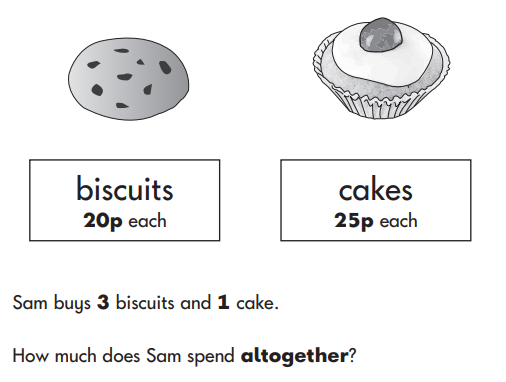 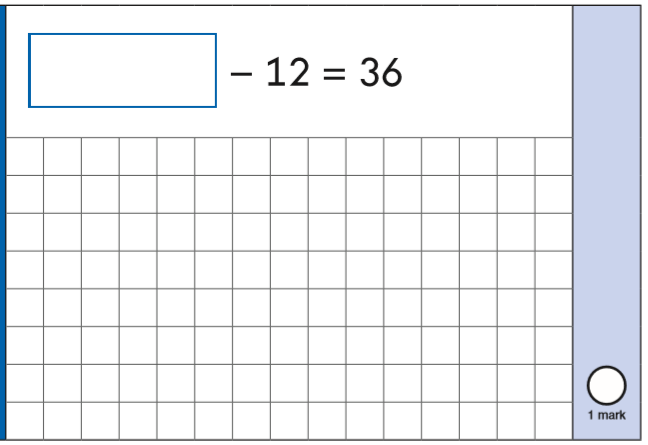 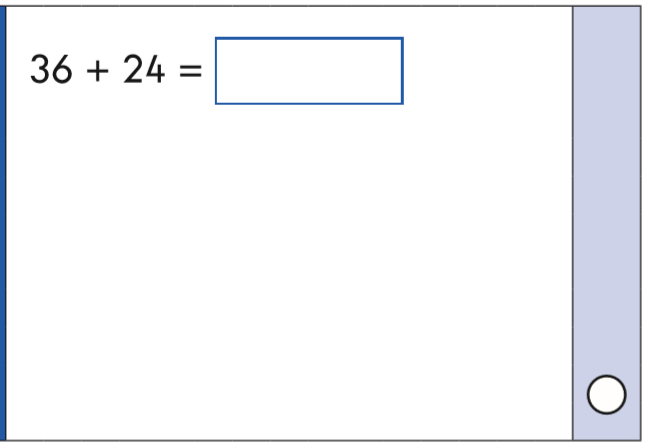 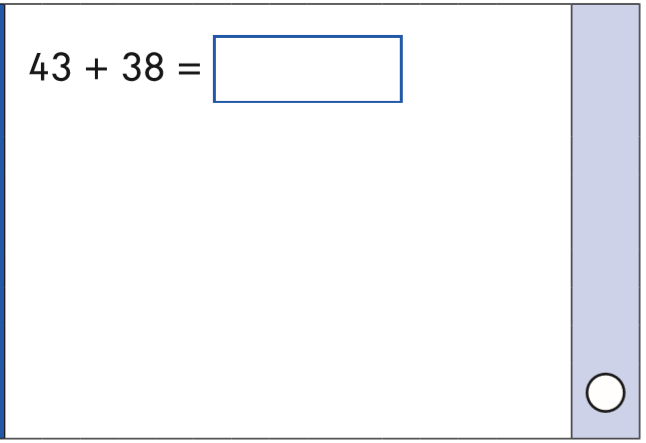 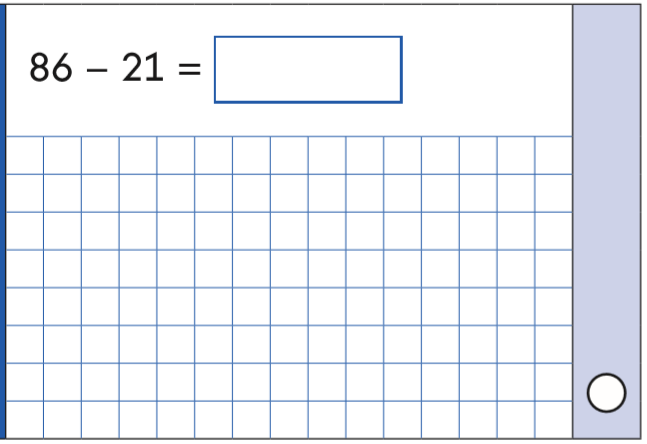 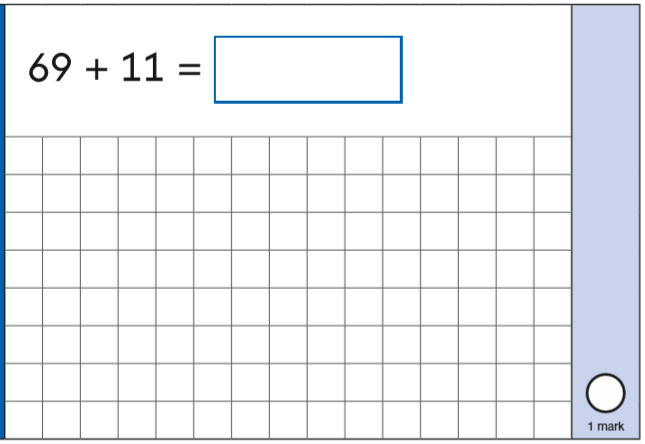 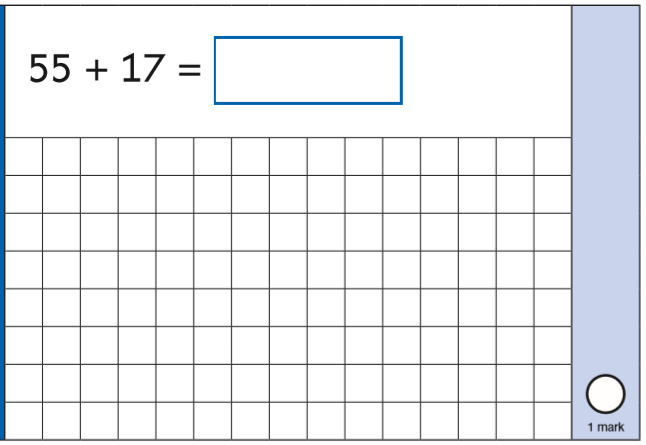 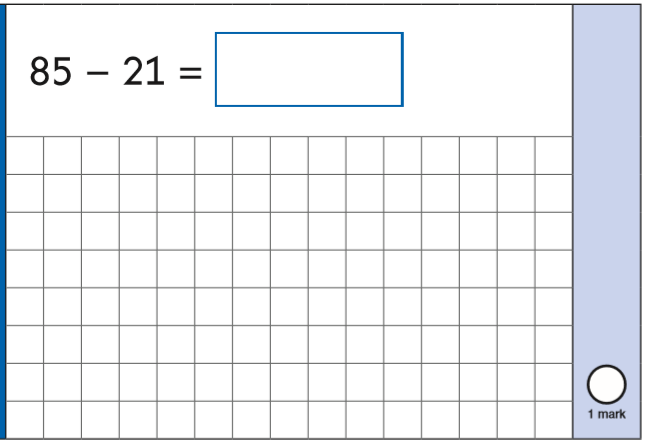 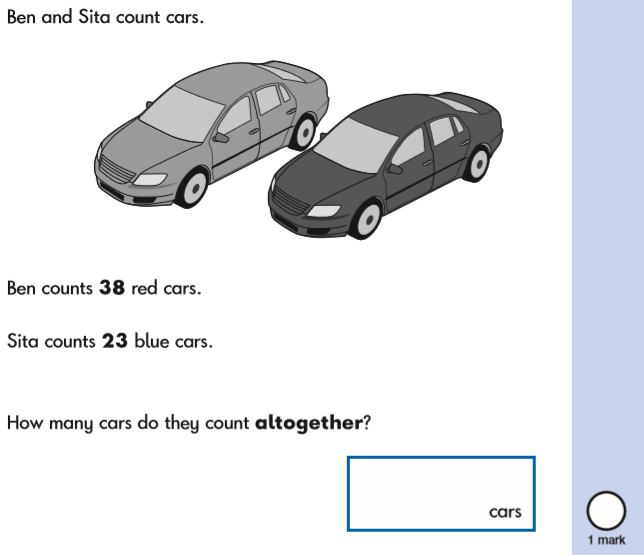 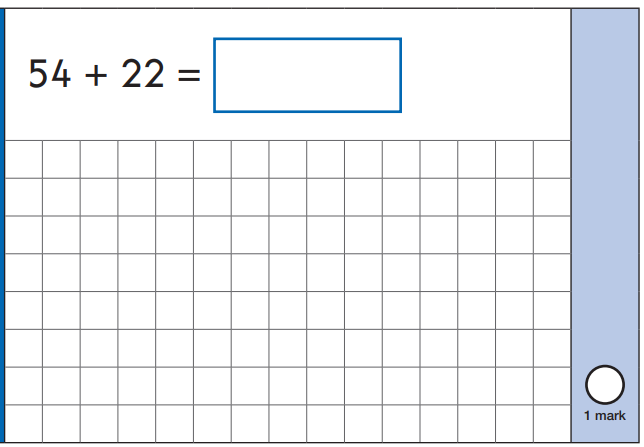 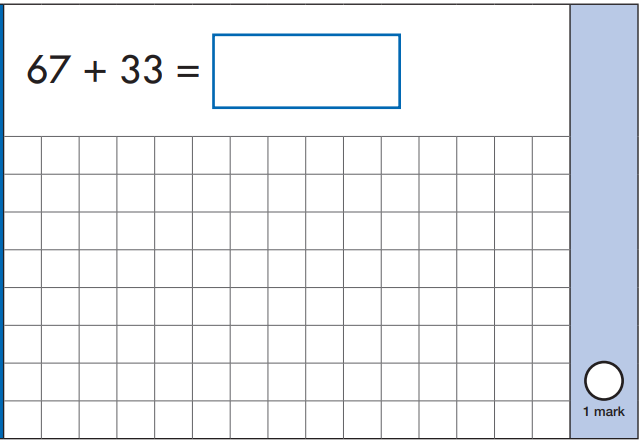 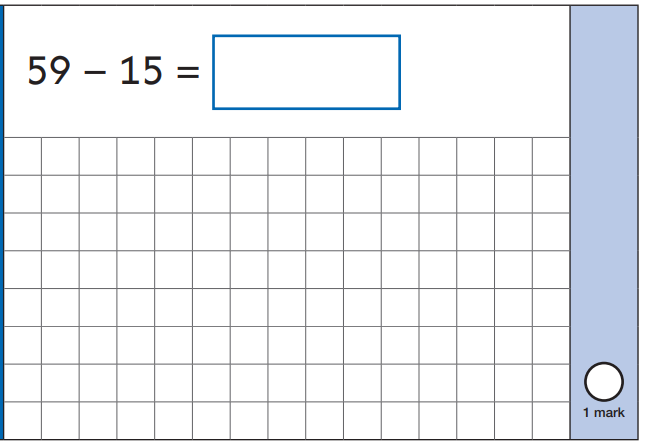 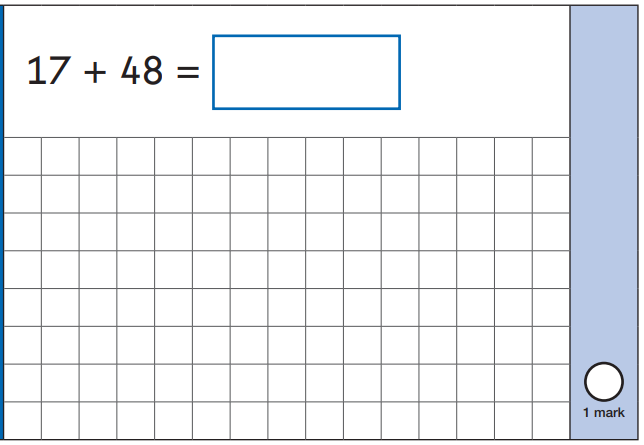 